АДМИНИСТРАЦИЯ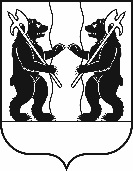 ЯРОСЛАВСКОГО МУНИЦИПАЛЬНОГО РАЙОНАП О С Т А Н О В Л Е Н И Е08.04.2024                                                                                                                                 № 819О временном ограничении движения транспортных средств по автомобильным дорогам общего пользования, находящимся в муниципальной собственности Во исполнение статьи 30 Федерального закона от 8 ноября 2007 года № 257-ФЗ «Об автомобильных дорогах и о дорожной деятельности в Российской Федерации и о внесении изменений в отдельные законодательные акты Российской Федерации», в соответствии с постановлением Правительства области от 25.03.2016 № 307-п «Об утверждении Порядка осуществления временного ограничения (прекращения) движения транспортных средств по автомобильным дорогам регионального, межмуниципального и местного значения, находящимся на территории Ярославской области», в связи со снижением несущей способности конструктивных элементов автомобильных дорог, вызванным их переувлажнением в весенний период и превышением допустимых температур в летний период, Администрация района п о с т а н о в л я е т: 1. Ввести на период с 11 апреля по 30 апреля 2024 года временное ограничение движения транспортных средств:1) с разрешенной максимальной массой транспортных средств 8 тонн (с грузом или без груза), следующих по автомобильным дорогам общего пользования местного значения, находящихся в собственности Ярославского муниципального района, включенных в перечень автомобильных дорог общего пользования местного значения, относящихся к собственности Ярославского муниципального района, на которых вводится временное ограничение движения транспортных средств;2) с превышением установленной предельно допустимой нагрузки на ось свыше 1,5 тонн по автомобильным дорогам общего пользования местного значения в границах населённых пунктов Ярославского муниципального района, находящихся в собственности поселений, входящих в состав Ярославского муниципального района.2. Утвердить перечень автомобильных дорог общего пользования местного значения, относящихся к собственности Ярославского муниципального района, на которых вводится временное ограничение движения транспортных средств в период с 11 апреля по 30 апреля 2024 года (прилагается).3. Установить, что действие пункта 1 не распространяется на:- пассажирские перевозки автобусами, в том числе международные;- перевозки продуктов питания, кроме алкогольной продукции, и горюче-смазочных материалов;- перевозки животных, кормов, лекарственных препаратов, химических реагентов для очистки воды, семенного фонда, удобрений, почты и почтовых грузов;- перевозки грузов, необходимых для ликвидации последствий стихийных бедствий или иных чрезвычайных происшествий, при введении в установленном порядке соответствующих режимов на территории области;- транспортные средства Министерства обороны Российской Федерации;- дорожную технику, выполняющую работы по содержанию, ремонту, капитальному ремонту, реконструкции автомобильных дорог общего пользования регионального, межмуниципального значения, относящихся к собственности Ярославской области, и автомобильных дорог местного значения, относящихся к собственности муниципальных образований Ярославской области;- транспортные средства Министерства внутренних дел Российской Федерации;- перевозку грузов для обеспечения работы жилищно-коммунальных служб независимо от их организационного-правовой формы и формы собственности (газ, мазут, уголь, топливная щепа, топливные брикеты, пеллеты, дрова длиной до двух метров, вода);- транспортные средства, используемые при транспортировании твердых коммунальных отходов.4. Ввести временное ограничение (прекращение) движения для тяжеловесных транспортных средств на автомобильных дорогах с асфальтобетонным покрытием, находящихся в собственности Ярославского муниципального района, а также поселений, входящих в состав Ярославского муниципального района, в период с 20 мая по 31 августа 2024 года при значениях дневной температуры воздуха свыше +32 °C (по данным Ярославского центра по гидрометеорологии и мониторингу окружающей среды - филиала федерального государственного бюджетного учреждения «Центральное управление по гидрометеорологии и мониторингу окружающей среды»).5. Установить, что действие пункта 4 не распространяется на:- пассажирские перевозки автобусами, в том числе международные;- перевозку грузов, необходимых для ликвидации последствий стихийных бедствий или иных чрезвычайных происшествий;- транспортировку дорожно-строительной, дорожно-эксплуатационной техники и материалов, применяемых при проведении дорожных работ на автомобильных дорогах регионального, межмуниципального и местного значения.6. Муниципальному казенному учреждению «Многофункциональный центр развития» Ярославского муниципального района, органам местного самоуправления поселений, входящих в состав Ярославского муниципального района, обеспечить оповещение пользователей автомобильных дорог общего пользования местного значения, находящихся в их владении, об условиях движения транспортных средств в периоды, указанные в пунктах 1 и 4 настоящего постановления, о сроках таких ограничений любым доступным способом в срок не позднее 3 дней с момента их введения.7. Муниципальному казенному учреждению «Многофункциональный центр развития» Ярославского муниципального района, органам местного самоуправления поселений, входящих в состав Ярославского муниципального района, обеспечить своевременную установку и демонтаж на автомобильных дорогах общего пользования местного значения, находящихся в их владении, временных дорожных знаков, ограничивающих разрешенную максимальную массу либо нагрузку на каждую ось транспортного средства.8. Контроль за исполнением постановления возложить на заместителя Главы Администрации  Ярославского муниципального района по экономике и финансам А.О. Щербака.9. Разместить постановление на официальном сайте органов местного самоуправления Ярославского муниципального района в информационно-телекоммуникационной сети «Интернет».10. Постановление вступает в силу со дня его официального опубликования.Глава Ярославскогомуниципального района                                                                   Н.В. Золотников                                                                               УТВЕРЖДЕНпостановлениемАдминистрации ЯМРот 08.04.2024 № 819Перечень автомобильных дорог общего пользования местного значения, находящихся в собственности Ярославского муниципального района,
на которых вводится временное ограничение движения транспортных средств в период с 11 апреля по 30 апреля 2024 года№ п/пНаименование автомобильной дорогиРазрешенная максимальная масса транспортных средств (с грузом или без), тонн1.от автодороги «Шебунино- Красный Профинтерн» – д. Фёдорово – М. Болково82.Автодорога «Афононино – Семеновское – с. Балакирево»8